佛說阿彌陀經真義解說 (一) 緣起及疏鈔演義導論 明雲棲寺沙門袾宏述 明雲棲寺古德演義 民國華藏蓮社淨空會本 洛城信堅集註版解說本文，"佛說阿彌陀經真義解說"，文分五章。 第一章，本文緣起及疏鈔演義的導論;第二章，疏鈔的通序大意; 第三章，疏鈔的九門懸談; 第四章，疏鈔的正解經文;第五章，重要術語集解。此文先解說第一章。第一章 緣起及疏鈔演義導論一、本文緣起1.1 信法難，解法更難。一提起念佛法門，大多數人，都分為兩個極端派別，或信或不信，互相攻擊，有傷修行人的 “道和同修”。其原因是眾生以意識心，分別執著，不明念佛真實義理，斷章取義。胡亂引經據典，或胡亂引用法師之言，越抹越黑。蓮池大師說:在此末法時期，眾生根機頑劣，不肯領受 “持名念佛” 這第一方便法門。大部份眾生的根機淺薄，縱使有信佛的人，非愚即狂。這些人對於彌陀經所提倡的微妙法門，都不能圓滿地承受，不是變成“執理廢事” 的“狂”，便是成為“執事廢理”的“愚”。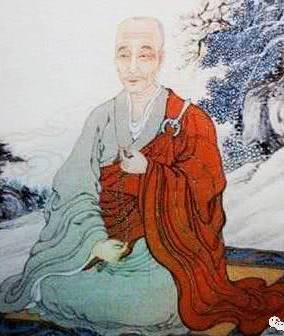 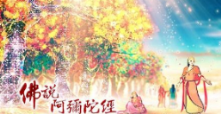 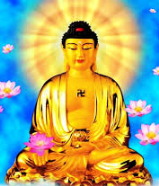 淨土八祖，蓮池大師，有感於此，於五百年前，著作 “佛說阿彌陀經疏鈔”，勸導世人 (包括信與不信念佛法門者，及一切淨土法師大德、信徒)，如何正解 念佛法門的真實義。此疏鈔不但詳細解說，稱名念" 阿彌陀佛" 的真實義。同時，他亦發心，融通中終頓圓三教精義，詳細深入解說，其中所用術語的一乘真實義。對所用佛經術語，都不厭其煩地從新加以深入淺出解說。這是信堅至今所看到的最正確解說。信堅讀後，受益匪淺。再者，佛以一音說法，眾生隨類都得解。但眾生根機不同，所解各異。再好的解說，對不同靈性階層者，所解不同，無法互相溝通，仍易生爭端。反而引經據典，依文解義，斷章取義，互相攻擊。唯有智者，心量廣大，了知事理圓融，理事無礙，事事無礙。圓融包含一切，則一切紛爭，自然止息。可惜此疏鈔所說，曲高則和寡。“佛說阿彌陀經疏鈔演義會本”總共有四卷，二千多頁，廣大精微，字字珠璣，文富義繁，邊涯莫測，融通五教精義，宣講阿彌陀經的一乘真義。曲高則和寡，初機淺識，如聾如忙，信願難階。佛法無人說，雖智不能了。因此此寶，一直埋沒，深山大澤。1.2 信堅書寫"佛說阿彌陀經真義解說"之緣起佛說阿彌陀經疏鈔演義會本，共有四卷，約有二千多 頁，字字珠璣，妙會一乘真理。非深入上面所說經書者，無法意會。其難度可想而知。故此疏鈔是以圓教十信位 (四聖法界，500意識階層校準)及十住位 (明心見性的分證法身菩薩，600校準) 為對機者。佛法無人說，雖智不能了。因此此寶，一直埋沒，深山大澤。五百年來，鮮有淨土大德講解。真可悲憫。信堅將近十年來，深入一乘經藏、諸法實相，先從華嚴經、清涼國師華嚴疏鈔、李長者華嚴合論，由上而下，再看大乘起信論、法華經、楞嚴經、維摩詰經、及初祖與六祖禪經，及 "儒、道"之教導，深感萬法一體，法法相通，互融互攝，法門平等，無有高下，皆無不從此法界流，亦無不還歸此法界。以此因緣，開創信堅園地，以圓融觀，解說所見所聞，所証所悟，與讀者分享。驥望廣結有緣，同舟共濟，共登涅槃彼岸。近一個月來，信堅終於因緣時節成熟，似乎學生已準備好了，同時因緣際會，被引導重讀"佛說阿彌陀經疏鈔演義"。蓋以此 "經疏鈔演義"所說，大都依上述信堅所讀經疏，以一乘義理，融會貫通，相當精準，深廣解說，誠為修一乘佛法之寶典。信堅看完之後，受益無窮，法喜無量。如逢舊友，如返故鄉，法喜無量。信堅深信唯有真解此疏鈔演義者，才是真懂"佛說阿彌陀經" 一乘真實義，才能真正受益。也才有資格講說此經，也才有資格評論此經。解悟了此會本所說，所有一切 "攻擊、紛爭"，都將止息。大家都能，一同攜手，同登彼岸，證佛菩提。信堅以此因緣，花大功夫 (僅次於當初念華嚴經時)，全神貫注，將此疏鈔演義會本，以自己的認知。重新整理、篇排，濃縮至約150頁，以word file 張貼於此網站，以供有緣，作為入此門之綱領。希望有更多人，能依此而解，此疏鈔演義的真實義。解說本文，"佛說阿彌陀經真義解說"，分為五部分: 一緣起及疏鈔演義的導論，二、疏鈔的通序大意，三 疏鈔的九門懸談，四疏鈔的正解經文，五重要術語解說。二、彌陀疏鈔演義的導論蓮池大師的“彌陀疏鈔”，讓我們全面充分了解淨土法門。最難得的地方，是徹底地剖析我們的“心”，將這個“心”的事理，全盤道出，令讀者能夠從了解心性開始，隨聞起觀，改變思想行為，得大利益。“彌陀疏鈔演義”最重要的目的，不是為了令讀者增廣見聞，疏鈔重點地提出，所謂“修行”，並不單在乎每天做多久的功課，做了那些善行，而是在乎“修心”，改變思想；唯有思想上的改變，才能夠導致行為上的改變，將“貪瞋癡慢疑”等惡習伏住，做得到，才是真正的修行，才有真正的功夫。“彌陀疏鈔演義”對我們的心，不管是“真心”還是“妄心”，做了非常詳盡的分析，幫助我們“修心”蓮池大師在疏鈔中的論點，都是引經據典，廣泛地以其他經典，以經解經，乃至廣泛地引用其他祖師的著作，例如智者大師的觀無量壽經疏，清涼國師的華嚴經疏，永明延壽禪師的萬善同歸集等，來引證他的論點。2.2疏鈔演義會本的由來本疏鈔演義，共有四卷。第一卷圍繞在解釋阿彌陀經背後所包含的義理。真正開始解釋阿彌陀經的經題和經文含義，是從第二卷開始。明古杭雲棲寺沙門袾宏述 明古杭雲棲寺古德演義本疏鈔的作者是蓮宗八祖蓮池大師。本疏鈔的演義，是由古德法師所作。古德法師，相傳是蓮池大師的侍者。蕅益大師出家時，古德法師已經是一位說法的法師。民國華藏蓮社淨空會本淨空法師將蓮池大師的疏鈔，與古德法師的演義合併起來，構成了這部“佛說阿彌陀經疏鈔演義”匯合本。2.3解經題: "佛說阿彌陀經疏鈔"卷 2.3.1 "佛說阿彌陀經疏鈔"題中四對:一通別一對，通是 "經"，別是 "佛說阿彌陀"。二能所一對， "經"是能詮， "佛說阿彌陀"是所詮。三教理一對，"佛說經"是教，"阿彌陀"是理。四人法一對，"佛說"是人，"阿彌陀"是法 (指阿彌陀佛極樂世界)。2.3.2 "佛"，即三覺俱圓的釋迦牟尼佛。從兜率降生王宮，為悉達太子，出家苦行六年，成等正覺者。若釋其義，"佛"是梵語，此翻覺者，謂覺了性相之智者，具有三義，一自覺，覺知自心，本無生滅，二覺他，覺一切法，無不是如，三覺行圓滿。亦彰三義，一始覺，即能證智，二本覺，即所證理，三究竟覺，即智與理冥，始本不二。今經所云佛者，乃是三覺俱圓，釋迦世尊也。2.3.3 "說"，是“宣演”妙法，暢所欲言。"暢"則暢說出世之本懷，"悅"則因眾生聞法獲益而感到喜悅。以如來久修久證，念佛三昧，蘊之在懷，適得機宜，隨以四辯宣演，暢悅本懷，令隨機獲益，故云說也。念佛三昧者，是指因為念佛而得大定，即“理一心不亂”的境界。)以"四無礙辯"為體，將法界真相，清清楚楚地向眾生說法。四無礙辯者，又稱四無礙智。法無礙智，是指通達一切法的名相，分別無滯。義無礙智，是指了知一切法的義理，通達無礙。詞無礙智，是指通曉一切法的名相義理，而隨順一切眾生殊方異語，為其演說，能   令各各得解，辯說無滯。樂說無礙，是指隨順一切眾生根性所樂聞法，而為說之，圓融無滯。2.3.4 "阿彌陀"，是梵語，此云無量，以功德、智慧、身相、光明，一切皆悉無量故。是無量佛，往昔因中，為法藏比丘時，發四十八願，今在西方攝念佛人，歸于淨土，故釋迦如來為眾宣揚也。“無量佛”，是指阿彌陀佛。2.3.5 "經"，有 "常、法、貫、攝" 四義。"常" 者: 三世不易，一切諸佛皆如是說故云常，"法"者: 十界同軌，四聖六凡由之解脫故云法。"貫"者: 貫穿所應知義，若無文字，無以貫穿義理，煥然可觀故云貫。"攝"者: 攝持一切眾生，若無語言，不能開曉眾生出生死海。千葉良規，百靈常軌，詮真利物，目為經也。“千葉良規”，是指佛經中的義理，屬於諸佛如來，所覺悟的法規。(“千葉”是指報身盧舍那佛；如梵網經云:我今盧舍那，方坐蓮華臺，周匝千華上，復現千釋迦。)“百靈常軌”，佛經中的義理，屬於一切有情眾生的永恆軌則。“詮真利物”，佛經詮釋真實究竟之理，利益眾生。以佛名人所樂聞，又一切功德，言佛便周故。本經以“阿彌陀”為“經題”，是因阿彌陀佛之名，人所共知，眾所樂聞。指一句阿彌陀佛，包含了我們自性中的一切清淨功德。2.3.6疏者，竦也。通也，疏理也。謂經中義理甚深微妙，未易窺測故。以疏竦通，使無疑滯也。又亦疏理之義，古云: "人有髮兮，旦旦疏理，身有心兮，胡不如是，今乃疏理經中奧理，使人得開通心地"。2.3.7鈔者，抄略也。隨順本疏略加解釋，使經疏妙義，渙然冰釋也。2.3.8卷者，卷懷之義，一軸之中包含無盡義理，無量法門故。部疏鈔，一共分為四卷。“卷”是指卷懷，有收藏之義，引申在本疏鈔的“四卷”來說，是指每一“卷”都猶如“卷軸”，在“卷軸”之中，包含了“無盡義理，無量法門”。2.4 作者: 明古杭雲棲寺後學沙門袾宏述2.4.1 古杭雲棲寺後學沙門袾宏古杭，古稱杭州。雲棲寺，在五雲山之麓，因山之巔有五色瑞雲盤旋其上，因以名山已。而五雲飛集山西塢中，經久不散，時人異之，號為雲棲塢，宋時有志逢禪師建寺，號曰雲棲寺，歲久蕪廢，大師愛其岑寂，趺坐其間，時人為之搆室，寺復興焉。沙門，此云勤息，勤修戒定慧，息滅貪瞋癡也。袾宏，是法諱，號蓮池。仁和人，從性天和尚祝髮，遍參知識，於笑巖處，有所契入，遂結茅深谷，主張淨土，僧臘五旬，世壽八十，化緣既畢，念佛而逝。後學: 後覺者必效先覺之所為，故古人有大徹之後，乃終身居學地。“後學”是後輩相對前輩學者的自謙詞。古人雖然大徹大悟了，但還是不敢自滿，自謙終身居於學地，蓮池大師自稱“後學”，也是此意。“佛法深如大海，誰能一塌到底，一口吸吞”。2.4.2蓮池大師簡介蓮池祩宏（1535－1615），明代杭州仁和人，俗姓沈，法名祩宏，字佛慧，法號蓮池，又因常在雲棲寺居住而被稱為雲棲蓮池，是淨土宗的第八代祖師，與紫柏真可、憨山德清、蕅益智旭並稱為明末四大高僧，他提倡禪宗、淨土宗兩者兼修的理論。他17歲時成為秀才，在27歲以後的四年之間，連遭喪兒，喪父，喪母的刺激，作了一首“七筆勾”，以表示對世間名聞利養，兒女私情等，一筆勾消之後，跟從“性天和尚祝髮”，削髮為僧。蓮池大師出家後，遍參知識，在五臺山感文殊菩薩放光，又參訪隱居京師柳巷的遍融法師。蓮池大師在向東昌的歸途上，忽聞樵樓鼓聲，頓然開悟，作偈云，“二十年前事可疑，三千里外遇何奇？焚香擲戟渾如夢，魔佛空爭是與非”。隆慶五年（1571），蓮池大師從外地參訪回到杭州，乞食梵村，見雲棲山水幽寂，就在那裏結茅安居，山中時有虎患，村民深受其苦，大師慈悲為作施食佛事，不久虎患便絕，後來又逢大旱，村民懇請大師祈雨，大師手擊木魚，率眾沿著田地繞行念佛，所行之處，傾盆大雨，民眾歡喜踴躍，對佛法生大信心，自發的組織力量，重修“雲棲寺”。自此之後，四方佛子聞風而至，海眾雲集，共修淨業，“雲棲寺”遂成為當時一大叢林。蓮池大師提倡念佛，弘揚淨土，以“持名念佛”為中心，強調“攝心”乃“學佛”的要道，而“念佛”則屬於“攝心”的捷徑，主持雲棲道場四十多年來，接引無數佛子同歸淨土，自七祖省常大師之後，中間隔了550餘年之中，淨宗不振，最有功行，最為出色者，莫過於蓮池大師。蓮池大師不但是淨土宗的大師，也是華嚴宗的名僧。世壽81，僧臘50。又蓮池大師法諱，本名“殊宏”，後為避明主洪武姓朱，“殊”者，歹朱也。以此之故，去“歹”加“衣”，而用“袾”字。在其著作中特別提倡淨土，著《阿彌陀經疏》，痛責禪徒之空腹高心，錄永明延壽、高峰原妙等機緣中契緊之語，以示參究之要訣。2.4.3述者，傳述也。作者謂之聖，述者謂之賢。蓮池大師作這部疏鈔，是為了“傳述”前人的教化。蓮池大師寫這部彌陀疏鈔，是鑑於前人雖有作“疏”來解釋阿彌陀經，但可惜都是“詞雖切而太簡，理微露而不彰”。由於上述的原因，蓮池大師著作了彌陀疏鈔，綜合天台宗以及賢首宗（華嚴宗）的教義，會集法性宗（般若）與法相宗（唯識）二門的理論，做到“事理雙融，宗說兼暢”。言先聖之欲言，發前賢之未發，可謂千古獨創。(“宗”，是“宗門”，指禪宗﹔“說”，是指“教下”，如天台宗，法相宗等。)2.5佛法中的“事”與“理”。“解”屬於“理”，“行”屬於“事”，必須“解行並進”，才能夠從佛法中得到實益。本疏鈔將佛法中的“事”和“理”，圓滿融通地開示出來，說“理”即攝有“事”，說“事”則含有“理”，教導我們“解行並進”。2.5.1事從俗世上來說，“事”，是指事情，事物，事業，事行。從佛法上來說，“事”包括一切事相，影像，做作，感受。“過去，現在，未來”一切事，乃至地獄和西方極樂世界，都是屬於“事”的範圍之內。佛法強調一切“事”都離不開“因，緣，果，報”。“事”除不出“因，緣，果，報”之外，還屬於“無常”，一定“有生有滅”，沒有永恆，例如我們擺脫不了“生老病死”，事物逃不出“生住異滅”，稱之為“空”，提醒我們一切“事”實質上都是虛幻不實，“凡所有相，皆是虛妄”，借此來勸告世人放下對事物的貪著或不正的想法。2.5.2理從世間法上說，“理”是指理論，義理。佛法中的“理”，是指“理體”，真如本性的本體：不生不滅，無始無終，從來沒有絲毫變遷，清淨無染；廣大無邊，盡虛空，遍法界，無處不在。“理體”雖然含攝了世出世間一切事物，但它本身絕對平等，沒有分別，不存在相對。-“理體”言語道斷，心行滅處，不可思議。明白本體，便能夠改量我們的心量，生起覺悟的智慧，從迷返悟，放下對事相感受的分別執著，減少“貪瞋癡”，乃至出離生死，回歸自性，究竟成佛。整部“彌陀疏鈔演義”對“事”與“理”有著很詳細透徹的解釋，“事”與“理”是眾生本具真如本性中的一體兩面。"理"屬於本體，而“事”則屬於從“理”衍生出來的事相，兩者的關係，猶如水和水波。自性屬理﹔因果屬事。“事依理起，理得事彰”，對佛法一方面要有“理解”，另一方面又要有“事行”，事理兼備，解行並進，才能夠“真修實證”，真正受用。真修以解行雙修、雙融為宗趣。非開解無以趨道﹔非力行無以證道！2.6 此疏鈔綱領與目錄此經疏鈔，大文分三，初通序大意，二開章釋文，三結釋咒意，為順諸經序，正，流通，三分，亦順淨業，信行願故。(“咒”是指拔一切業障根本，得生淨土陀羅尼，亦即往生咒。) 2.6.1初通序大意，包括了五個部份，“一明性﹔二贊經﹔三感時﹔四述意﹔五請加”。通序大意，含有二義:一通序一經大意，簡單地解釋阿彌陀經的大意﹔以明性、贊經二科，發揮 "自性彌陀，唯心淨土"，為修持之本，然後依解起行，執持名號，求願往生。其鈍根者，單由事相，專持名號亦得往生。三根普被，上下兼收，作末法最後方便，為一經大旨也。二通序作疏大意，是利用“通序大意”簡單地介紹蓮池大師著作本疏鈔的原因。以感時、述意二科，明此一經，事理雙融，性相通備。時機執性執相，各滯一邊，至令廣大法門，迷而不覺，故竭思累載，數易韋編，作此疏鈔也。“自性彌陀，唯心淨土”，是指萬法盡歸我們的自性一心，心外無佛，亦無淨土。“彌陀”是自己心中之“彌陀”；“淨土”是指自己心中的淨土。蓮池大師有鑑於末法修行人，對於“事理雙融，性相通備”這個義理未能了悟，不是執了“空性”的一邊，便是落於“事相”的另外一邊。對於本經所開示“事理雙融，性相俱備"的“廣大法門”，“迷而不覺”。因此“不知如來真實義”，或“錯解如來真實義”。蓮池大師於是發下大心，“竭思累載，數易韋編”，經年累月，反覆修改，著作出本部疏鈔。(韋編，是指古代的書是以皮索穿竹簡成篇，稱為韋編。)2.6.2開章者，是別開章段，總啟十門。開章釋文者，是消釋經文，即別解文義是，意雖明，本文未委，故別開章段，銷釋經文，使一經玄又委悉詳盡，人人曉了也。“開章”，是指利用華嚴“十門懸談”，從十個方面來解釋本經的背景和密意。“釋文”，是指將經文的義理作出解釋，即“十門懸談”中第十門的“別解文義”。經文義理的大意，雖然在“通序大意”已有介紹，但未詳盡，故此，在“開章釋文”這個部份，利用“十門懸談”將本經玄妙的義理，詳細解釋，令聽者皆能得知如來真實義。2.6.3結釋咒意，咒本不可釋，而咒意可釋。咒意者，拔業根生淨土也。此咒本不附經，而今歸結於此為之解釋者，正顯此淨土法門，顯密圓通，事理無礙也。又見此持名念佛，是大神咒，大明咒，無上無等等咒也。實則“阿彌陀佛”四字，全屬梵文，而這四字洪名，本身已經是一個具有無量功德，無邊威力，不可思議的“大神咒，大明咒，無上無等等咒”。2.7道安法師，判釋一代時教，分為序，正，流通三分。這段文是指為了隨順一般經文所慣用的“序分，正宗分，流通分”而設。“通序大意”相等於“序分”，是因為本疏鈔的“通序大意”，剖出本經之要旨，帶出令眾生出離塵俗的頭緒。“開章釋文”，詳細解釋本經，令讀者聞法時，隨而生起觀照，明白到佛法大道，所帶領的歸宿，隨文入觀，方知大道之攸歸，故開章順正宗分，拔業障根，自然流入清淨海。 “結釋咒意”相等於“流通分”。這部份，帶出“拔一切業障得生淨土陀羅尼”神咒，令讀者拔除業障，自然流入自性清淨海中。2.8. 此疏鈔的“通序大意，開章釋文，結釋咒意”三分，亦順淨土三資糧 “信願行”。此疏鈔，契其大端，自能深忍，故通序順信資。善讀經者，隨文入觀，故開章順行資，識所攸歸，無不向慕，故結釋順願資。淨土三資糧 “信願行”信者不疑，於淨土妙理，明辨不惑，深信不疑；行者趨造 (趨向造作)。於彌陀名號，念念分明；願者樂欲，於極樂淨土，深心響往，發願往生。2.8.1通序大意通於“信”從“通序大意”中“契其大端”，了解本經的要旨之後，自然會深深認可(深信)於心，由於這個原因，“通序大意” 通於“信”2.8.2開章釋文通於行通於經教的人，在“開章釋文”這分便能夠“隨文入觀”，隨著了解經文的義理，而生起將彌陀聖號觀照於心之“行”，由於這個原因，“開章釋文”相等於“行”。2.8.3結釋咒意 通於願借“拔一切業障根本，得生淨土陀羅尼” 這密咒之中，來悟到何處才是我們真正的歸宿，一心嚮往西方淨土，故咒意 通於願。